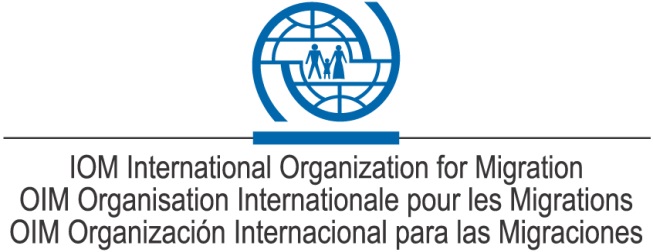 AVIS D’APPEL D’OFFRE PUBLIQUE N° AAOP-221-2018   POUR LA FOURNITURE DE SERVICES DE CONNEXION INTERNET DANS LE CADRE DES CONTRATS A LONG TERME AVEC L’ORGANISATION INTERNATIONALE POUR LES MIGRATIONS (OIM) AU BURUNDI  L’Organisation Internationale pour les Migrations (OIM) lance avis d’appel d’offre publique pour la fourniture de services de connexion internet en vue d’éventuelles mises en place d’accords à long terme pouvant faciliter l’exécution des Programmes et Projets en cours.Les soumissionnaires intéressés peuvent consulter gratuitement les dossiers complets de l’appel d’offres contenant les instructions aux soumissionnaires et les termes de références sur le Link suivants :https://www.iom.int/procurement-opportunitieshttps://www.iom.int/sites/default/files/dao_iom_isp.docLes dossiers doivent être formulés conformément aux termes de références définis dans le dossier d’appel d’offre. Pour tout renseignement sur cette demande de propositions, prière de vous adresser sur Email: iomburundiprocurement2@iom.intLes dossiers doivent être remis sous pli fermé et cacheté au Bureau de l’OIM Burundi à Bujumbura, Kabondo Ouest, Avenue Ririkumutima au plus tard le 03 Octobre 2018 à 10h00 et porter clairement sur l’enveloppe la mention du numéro de demande de proposition telle que libellé dans chaque Dossier d’appel d’Offre                                                                                              Fait à Bujumbura, le 19/09/2018                                                                                                      ELIZARDO GALANG                                                                                PROCUREMENT and LOGISTICS OFFICER                                                                                                             OIM Burundi